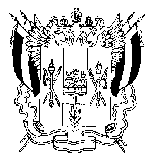  АДМИНИСТРАЦИЯ КРАСНООКТЯБРЬСКОГО  СЕЛЬСКОГО ПОСЕЛЕНИЯ              ВЕСЕЛОВСКОГО РАЙОНА РОСТОВСКОЙ ОБЛАСТИПОСТАНОВЛЕНИЕ     16 апреля 2015 г.                            № 28а                            х.Красный ОктябрьОб арендной плате за использованиеземельных участков, государственнаясобственность на которые не разграничена, и земельных участков,находящихся в муниципальнойсобственности Краснооктябрьскогосельского поселенияВ соответствии с Земельным кодексом Российской Федерации, Федеральным законом от 23.06.2014 № 171-ФЗ «О внесении изменений в Земельный кодекс Российской Федерации и отдельные законодательные акты Российской Федерации», Областным законом от 22.07.2003 № 19-ЗС 
«О регулировании земельных отношений в Ростовской области», постановлением Правительства Российской Федерации от 16.07.2009 № 582 
«Об основных принципах определения арендной платы при аренде земельных участков, находящихся в государственной или муниципальной собственности, 
и о правилах определения размера арендной платы, а также порядка, условий и сроков внесения арендной платы за земли, находящиеся в собственности Российской Федерации», постановлением Правительства Ростовской области от 02.03.2015 № 135 «Об арендной плате за использование земельных участков, государственная собственность на которые не разграничена, и земельных участков, находящихся в государственной собственности Ростовской области», постановлением Администрации Веселовского района от 16.03.2015 № 151 «Об арендной плате за использование земельных участков, государственная собственность на которые не разграничена, и земельных участков, находящихся в муниципальной собственности Веселовского района», в целях обеспечения эффективного использования и развития рынка земли, разработки и внедрения экономически обоснованных размеров арендной платы за использование земельных участков, государственная собственность на которые не разграничена, а также земельных участков, находящихся в муниципальной собственности Краснооктябрьского сельского поселения, руководствуясь Уставом МО «Краснооктябрьское сельское поселение», Администрация Краснооктябрьского сельского поселенияПОСТАНОВЛЯЕТ:1. Утвердить Порядок определения размера арендной платы за использование земельных участков, государственная собственность на которые не разграничена, согласно приложению № 1.2. Утвердить Порядок определения размера арендной платы за использование земельных участков, находящихся в муниципальной собственности Краснооктябрьского сельского поселения, согласно приложению № 2.3. Постановление вступает в силу со дня его подписания.4. Разместить постановление на официальном сайте Администрации Краснооктябрьского сельского поселения.5. Контроль за выполнением постановления оставляю за собой.Глава Краснооктябрьскогосельского поселения                                                                           И.А.БоцуковаПриложение № 1 к постановлениюАдминистрации Краснооктябрьского сельского поселения от 16.04.2015 № 28а ПОРЯДОКопределения размера арендной 
платы за использование земельных участков, 
государственная собственность на которые не разграничена 1. В соответствии с настоящим Порядком размер арендной платы за использование земельных участков, государственная собственность на которые не разграничена (далее – размер арендной платы), устанавливается органами местного самоуправления городских округов и муниципальных районов по видам использования земель с учетом основных принципов определения арендной платы при аренде земельных участков, находящихся в государственной или муниципальной собственности, утвержденных постановлением Правительства Российской Федерации от 16.07.2009 № 582.При этом размер арендной платы не может быть ниже размера земельного налога, рассчитанного в отношении таких земельных участков, за исключением случаев, установленных настоящим Порядком. Для лиц, осуществляющих социально значимые виды деятельности, 
в соответствии с постановлением Правительства Российской Федерации 
от 16.07.2009 № 582 размер арендной платы за использование земельных участков определяется в пределах, не превышающих размер земельного налога за такие земельные участки.2. Размер арендной платы в случаях, предусмотренных пунктом 4 
статьи 397 Земельного кодекса Российской Федерации, не может превышать размер арендной платы, рассчитанный в отношении земельных участков, находящихся в федеральной собственности, предоставленных (занятых) для:размещения трубопроводов и иных объектов, используемых в сфере 
тепло-, водоснабжения, водоотведения и очистки сточных вод – не более 
0,7 процента кадастровой стоимости таких земельных участков;размещения гидроэлектростанций, гидроаккумулирующих электростанций, других электростанций, использующих возобновляемые источники энергии, сооружений и объектов, в том числе относящихся к гидротехническим сооружениям, обслуживающих указанные электростанции – не более 1,0 процента кадастровой стоимости таких земельных участков;размещения линий связи, в том числе линейно-кабельных сооружений – 
не более 1,4 процента кадастровой стоимости таких земельных участков;размещения объектов электроэнергетики (за исключением генерирующих мощностей) либо занятых такими объектами – не более 1,5 процента кадастровой стоимости таких земельных участков, но не более 9,27 рубля за 
кв. метр;размещения инфраструктуры морских и речных портов, перегрузочных комплексов (терминалов), гидротехнических сооружений, пунктов отстоя судов и объектов, обеспечивающих безопасность судоходства, – не более 1,5 процента кадастровой стоимости таких земельных участков;размещения тепловых станций, обслуживающих их сооружений и объектов, – не более 1,6 процента кадастровой стоимости таких земельных участков, но не более 5,40 рубля за кв. метр;проведения работ, связанных с пользованием недрами, – не более 
2,0 процента кадастровой стоимости таких земельных участков;размещения газопроводов и иных трубопроводов аналогичного назначения, их конструктивных элементов – не более 0,65 рубля за кв. метр;размещения аэродромов, пассажиропоток которых составляет 5 млн. и более человек в год – не более 2,1 рубля за кв. метр;размещения аэропортов, пассажиропоток которых составляет 5 млн. и более человек в год – не более 4,2 рубля за кв. метр;размещения аэродромов, пассажиропоток которых составляет 1 млн. и более человек в год – 0,10 рубля за кв. метр;размещения аэропортов, пассажиропоток которых составляет 1 млн. и более человек в год – не более 2,1 рубля за кв. метр;размещения аэропортов и аэродромов, пассажиропоток которых составляет менее 1 млн. человек в год – не более 0,05 рубля за кв. метр;размещения вертодромов и посадочных площадок – не более 0,7 процента кадастровой стоимости таких земельных участков;размещения объектов единой системы организации воздушного движения (за исключением вертодромов, посадочных площадок, объектов единой системы организации воздушного движения, расположенных на территории аэродромов, аэропортов) – не более 1,2 процента кадастровой стоимости таких земельных участков;размещения линий метрополитена – не более 0,01 процента кадастровой стоимости таких земельных участков.3. Размер арендной платы в случаях, предусмотренных пунктом 5 
статьи 397 Земельного кодекса Российской Федерации, определяется в процентах от кадастровой стоимости земельного участка в размере не выше размера земельного налога, рассчитанного в отношении такого земельного участка, при заключении договора аренды земельного участка:с лицом, которое в соответствии с Земельным кодексом Российской Федерации имеет право на предоставление в собственность бесплатно земельного участка без проведения торгов в случае, если такой земельный участок зарезервирован для государственных или муниципальных нужд либо ограничен в обороте;с лицом, с которым заключен договор о развитии застроенной территории, если земельный участок образован в границах застроенной территории, подлежащей развитию, и предоставлен указанному лицу;с лицом, заключившим договор об освоении территории в целях строительства и эксплуатации наемного дома коммерческого использования или договор об освоении территории в целях строительства и эксплуатации наемного дома социального использования, в отношении земельного участка, предоставленного этому лицу для освоения территории в целях строительства и эксплуатации наемного дома коммерческого использования или для освоения территории в целях строительства и эксплуатации наемного дома социального использования, и в случаях, предусмотренных законом Ростовской области, 
с некоммерческой организацией, созданной Ростовской областью или муниципальным образованием для освоения территорий в целях строительства и эксплуатации наемных домов социального использования, в отношении земельного участка, предоставленного этой организации для освоения территории в целях строительства и эксплуатации наемного дома социального использования;с гражданами, имеющими в соответствии с федеральными законами, областными законами право на первоочередное или внеочередное приобретение земельных участков;в соответствии с пунктом 3 или 4 статьи 3920 Земельного кодекса Российской Федерации с лицами, которым находящиеся на неделимом земельном участке здания, сооружения, помещения в них принадлежат на праве оперативного управления;с юридическим лицом, заключившим договор об освоении территории в целях строительства жилья экономического класса или договор о комплексном освоении территории в целях строительства жилья экономического класса, 
в отношении земельных участков, предоставленных такому юридическому лицу в соответствии с договором об освоении территории в целях строительства жилья экономического класса или договором о комплексном освоении территории в целях строительства жилья экономического класса;с юридическим лицом, заключившим договор о комплексном освоении территории в целях строительства жилья экономического класса, в отношении земельных участков, образованных из земельного участка, предоставленного для комплексного освоения территории в целях строительства жилья экономического класса такому юридическому лицу в соответствии с данным договором.4. Размер арендной платы в случае предоставления в аренду без проведения торгов в соответствии с подпунктом 3 пункта 2 статьи 396 Земельного кодекса Российской Федерации земельного участка юридическим лицам в соответствии с распоряжением Губернатора Ростовской области для размещения объектов социально-культурного и коммунально-бытового назначения, реализации масштабных инвестиционных проектов при условии соответствия указанных объектов, инвестиционных проектов критериям, установленным областным законом, определяется в порядке, установленном постановлением Правительства Ростовской области.5. Размер арендной платы в случае предоставления в аренду без проведения торгов в соответствии с подпунктом 11 пункта 2 статьи 396 Земельного кодекса Российской Федерации земельного участка, находящегося в постоянном (бессрочном) пользовании юридических лиц, этим землепользователям, за исключением юридических лиц, указанных в пункте 2 статьи 399 Земельного кодекса Российской Федерации, устанавливается органами местного самоуправления городских округов и муниципальных районов в пределах:0,3 процента кадастровой стоимости земельных участков из земель сельскохозяйственного назначения;2,0 процента кадастровой стоимости иных земельных участков.6. Размер ежегодной арендной платы в случае предоставления в аренду без проведения торгов в соответствии с подпунктом 31 пункта 2 статьи 396 Земельного кодекса Российской Федерации земельного участка, предназначенного для ведения сельскохозяйственного производства, арендатору, который надлежащим образом использовал такой земельный участок, 
при условии, что заявление о заключении нового договора аренды такого земельного участка подано этим арендатором до дня истечения срока действия ранее заключенного договора аренды такого земельного участка, устанавливается органом местного самоуправления городского округа или муниципального района в процентах от кадастровой стоимости земельного участка или по результатам рыночной оценки в соответствии с Федеральным законом от 29.07.1998 № 135-ФЗ «Об оценочной деятельности в Российской Федерации».7. Размер ежегодной арендной платы при заключении нового договора аренды земельного участка без проведения торгов в случаях, предусмотренных пунктами 3 и 4 статьи 396 Земельного кодекса Российской Федерации, определяется органами местного самоуправления городских округов или муниципальных районов в соответствии с пунктом 6 настоящего Порядка. 71. Размер ежегодной арендной платы за земельный участок, предоставленный для осуществления деятельности, предусмотренной концессионным соглашением, лицу, с которым заключено концессионное соглашение, определяется в процентах от кадастровой стоимости земельного участка в соответствии со ставками арендной платы, установленными настоящим Порядком.В случае, если ставки арендной платы не установлены, размер ежегодной арендной платы определяется по результатам рыночной оценки в соответствии 
с Федеральным законом от 29.07.1998 № 135-ФЗ «Об оценочной деятельности 
в Российской Федерации».8. В случае предоставления земельного участка в аренду без проведения торгов для целей, указанных в настоящем пункте, размер арендной платы определяется в процентах от кадастровой стоимости земельного участка и устанавливается органами местного самоуправления городских округов или муниципальных районов в размере не более:а) 0,01 процента в отношении:земельного участка, предоставленного физическому или юридическому лицу, имеющему право на освобождение от уплаты земельного налога в соответствии с законодательством о налогах и сборах;земельного участка, предоставленного физическому лицу, имеющему право на уменьшение налоговой базы при уплате земельного налога в соответствии с законодательством о налогах и сборах, в случае, если налоговая база в результате уменьшения на не облагаемую налогом сумму принимается равной нулю;земельного участка, предоставленного физическому лицу, имеющему право на уменьшение налоговой базы при уплате земельного налога в соответствии с законодательством о налогах и сборах, в случае, если размер налогового вычета меньше размера налоговой базы. При этом ставка 
0,01 процента устанавливается в отношении арендной платы, равной размеру такого вычета;земельного участка, изъятого из оборота, если земельный участок в случаях, установленных федеральными законами, может быть передан в аренду;земельного участка, загрязненного опасными отходами, радиоактивными веществами, подвергшегося загрязнению, заражению и деградации, за исключением случаев консервации земель с изъятием их из оборота;земельного участка, предоставленного для размещения дипломатических представительств иностранных государств и консульских учреждений в Российской Федерации, если иное не установлено международными договорами;б) 0,5 процента в отношении земельного участка, предоставленного (занятого) для размещения объектов спорта;в) 3,5 процента в отношении земельного участка, предоставленного (занятого) для размещения объектов, непосредственно используемых для захоронения твердых бытовых отходов, в том числе полигонов;г) 2,0 процента в отношении земельного участка, предоставленного (занятого) для размещения объектов, утилизирующих твердые бытовые отходы методом сжигания;д) 0,3 процента в отношении земельного участка, предоставленного (занятого) для размещения объектов, утилизирующих твердые бытовые отходы методом их сортировки и переработки;е) 0,3 процента в отношении земельного участка, предоставленного (занятого) для размещения объектов, предназначенных для перегрузки отходов, в том числе мусороперегрузочных станций.9. В случае, если порядок определения арендной платы не установлен пунктами 1 – 8 настоящего Порядка, то размер арендной платы может быть установлен органом местного самоуправления городского округа или муниципального района в процентах от кадастровой стоимости земельного участка.10. В случае, если размеры арендной платы не установлены в соответствии с пунктами 1 – 9 настоящего Порядка, то размер ежегодной арендной платы определяется по результатам рыночной оценки в соответствии с Федеральным законом «Об оценочной деятельности в Российской Федерации». При этом размер ежегодной арендной платы за использование земельных участков 
не может быть ниже размера земельного налога за такие земельные участки. Если размер ежегодной арендной платы, определенный по результатам рыночной оценки, ниже размера земельного налога, то размер ежегодной арендной платы устанавливается в размере земельного налога. 11. Размер годовой арендной платы в процентах от кадастровой стоимости земельного участка, государственная собственность на который не разграничена, определяемый в соответствии с пунктами 1, 4 – 9 настоящего Порядка, определяется путем последовательного перемножения кадастровой стоимости земельного участка, ставки арендной платы и индексов уровня инфляции, предусмотренных федеральным законом о федеральном бюджете на очередной финансовый год и плановый период и установленных по состоянию на начало очередного финансового года.При этом индексация размера арендной платы производится начиная 
с года, следующего за годом, в котором принято решение об утверждении результатов определения кадастровой стоимости земельных участков. 12. При определении размера годовой арендной платы в соответствии со ставками арендной платы в случаях, указанных в пунктах 2, 3 настоящего Порядка, проводится ежегодная индексация арендной платы с учетом размера уровня инфляции, установленного в федеральном законе о федеральном бюджете на очередной финансовый год и плановый период и установленного по состоянию на начало очередного финансового года, начиная с года, следующего за годом, в котором заключен договор аренды земельного участка.В случае изменения кадастровой стоимости земельного участка индексация размера арендной платы производится начиная с года, следующего за годом, в котором принято решение об утверждении результатов определения кадастровой стоимости земельных участков. 13. В случае заключения договора аренды земельного участка на торгах на право заключения договора аренды земельного участка размер ежегодной арендной платы за земельный участок или размер первого арендного платежа за земельный участок определяется по результатам этих торгов.14. В случае, если по истечении 3 лет со дня предоставления в аренду земельного участка для жилищного строительства, за исключением случаев предоставления земельных участков для индивидуального жилищного строительства, не введен в эксплуатацию построенный на земельном участке объект недвижимости, арендная плата за земельный участок устанавливается в размере не менее 2-кратной налоговой ставки земельного налога на соответствующий земельный участок, если иное не установлено земельным законодательством Российской Федерации.15. Органы местного самоуправления, уполномоченные на распоряжение земельными участками, государственная собственность на которые не разграничена, при заключении договоров аренды земельных участков обязаны предусмотреть в таких договорах случаи и периодичность изменения в одностороннем порядке по требованию арендодателя арендной платы за использование земельных участков.В одностороннем порядке по требованию арендодателя размер годовой арендной платы за использование земельных участков, государственная собственность на которые не разграничена, изменяется:путем ежегодной индексации с учетом прогнозируемого уровня инфляции, предусмотренного федеральным законом о федеральном бюджете 
на очередной финансовый год и плановый период и установленного 
по состоянию на начало очередного финансового года;в связи с изменением кадастровой стоимости земельного участка;в связи с изменением ставок арендной платы, значений и коэффициентов, используемых при расчете арендной платы, порядка определения размера арендной платы. При этом размер арендной платы считается измененным с момента вступления в силу соответствующих нормативных правовых актов об установлении (утверждении):ставок арендной платы;абзац 7 утратил силу – постановление от 18.09.2015 № 584;значений и коэффициентов, используемых при расчете арендной платы;порядка определения размера арендной платы.Арендная плата, рассчитанная в процентах от кадастровой стоимости земельного участка, государственная собственность на который не разграничена, подлежит перерасчету по состоянию на 1 января, следующего за годом, в котором принято решение об утверждении результатов определения кадастровой стоимости земельных участков.Размер ежегодной арендной платы, определенный по результатам рыночной оценки в соответствии с Федеральным законом «Об оценочной деятельности в Российской Федерации», подлежит изменению арендодателем в одностороннем порядке в пределах срока договора аренды земельного участка, государственная собственность на который не разграничена, путем направления в адрес арендатора уведомления об изменении арендной платы. Периодичность изменения размера арендной платы устанавливается нормативным правовым актом органа местного самоуправления городского округа или муниципального района не чаще чем 1 раз в год, но не реже 1 раза в 5 лет. При этом арендная плата подлежит перерасчету по состоянию на 1 января года, следующего за годом, в котором была проведена оценка, осуществленная не более чем 
за 6 месяцев до перерасчета арендной платы.В случае изменения размера ежегодной арендной платы, определенного по результатам рыночной оценки, размер уровня инфляции, указанный в настоящем пункте, не применяется.16. Арендная плата за использование земельных участков, государственная собственность на которые не разграничена, вносится равными долями ежемесячно, не позднее 20-го числа отчетного месяца, или ежеквартально, 
не позднее 20-го числа последнего месяца отчетного квартала, в соответствии с условиями договора аренды земельного участка.17. В случае, если на стороне арендатора выступают несколько лиц, арендная плата для каждого из них определяется пропорционально их доле в праве на арендованное имущество в соответствии с договором аренды земельного участка.Глава Краснооктябрьскогосельского поселения                                                                           И.А.Боцукова        Приложение № 2         к постановлениюАдминистрации Краснооктябрьского сельского поселения от 16.04.2015 г. № 28аПОРЯДОКопределения размера арендной платыза использование земельных участков, находящихся в муниципальной собственности Краснооктябрьского сельского поселения1. Размер арендной платы на год за использование земельных участков, находящихся в муниципальной собственности Краснооктябрьского сельского поселения, принимается равным размеру земельного налога за такие земельные участки, установленному в соответствии с Налоговым кодексом Российской Федерации нормативными правовыми актами Администрации Краснооктябрьского сельского поселения в отношении данных земельных участков для лиц, осуществляющих социально значимые виды деятельности, в соответствии с постановлением Правительства Российской Федерации от 16.07.2009 № 582 «Об основных принципах определения арендной платы при аренде земельных участков, находящихся в государственной или муниципальной собственности, и о правилах определения размера арендной платы, а также порядка, условий и сроков внесения арендной платы за земли, находящиеся в собственности Российской Федерации».2. Арендная плата за земельные участки, предоставленные без проведения торгов в случаях, указанных в пункте 4 статьи 397 Земельного кодекса Российской Федерации, рассчитывается в размере: 1,5 процента кадастровой стоимости земельного участка, предоставленного (занятого) для размещения объектов электроэнергетики (за исключением генерирующих мощностей) либо занятых такими объектами, но не более 9,27 рубля за кв. метр;1,5 процента кадастровой стоимости земельного участка, предоставленного (занятого) для размещения инфраструктуры морских и речных портов, перегрузочных комплексов (терминалов), гидротехнических сооружений, пунктов отстоя судов и объектов, обеспечивающих безопасность судоходства;0,7 процента кадастровой стоимости земельного участка, предоставленного (занятого) для размещения трубопроводов и иных объектов, используемых в сфере тепло-, водоснабжения, водоотведения и очистки сточных вод;1,0 процента кадастровой стоимости земельного участка, предоставленного (занятого) для размещения гидроэлектростанций, гидроаккумулирующих электростанций, других электростанций, использующих возобновляемые источники энергии, сооружений и объектов, в том числе относящихся к гидротехническим сооружениям, обслуживающих указанные в настоящем подпункте электростанции;1,4 процента кадастровой стоимости земельного участка предоставленного (занятого) для размещения линий связи, в том числе линейно-кабельных сооружений;1,6 процента кадастровой стоимости земельного участка, предоставленного (занятого) для размещения тепловых станций, обслуживающих их сооружений и объектов, но не более 5,40 рубля за кв. метр;2,0 процента кадастровой стоимости земельного участка, предоставленного недропользователю для проведения работ, связанных с пользованием недрами; 0,65 рубля за кв. метр – в отношении земельных участков, которые предоставлены (заняты) для размещения газопроводов и иных трубопроводов аналогичного назначения, их конструктивных элементов;2,1 рубля за кв. метр – в отношении земельных участков, которые предоставлены (заняты) для размещения аэродромов, пассажиропоток которых составляет 5 млн. и более человек в год;4,2 рубля за кв. метр – в отношении земельных участков, которые предоставлены (заняты) для размещения аэропортов, пассажиропоток которых составляет 5 млн. и более человек в год;0,10 рубля за кв. метр – в отношении земельных участков, которые предоставлены (заняты) для размещения аэродромов, пассажиропоток которых составляет 1 млн. и более человек в год;2,1 рубля за кв. метр – в отношении земельных участков, которые предоставлены (заняты) для размещения аэропортов, пассажиропоток которых составляет 1 млн. и более человек в год;0,05 рубля за кв. метр – в отношении земельных участков, которые предоставлены (заняты) для размещения аэропортов и аэродромов, пассажиропоток которых составляет менее 1 млн. человек в год;0,7 процента кадастровой стоимости земельного участка, предоставленного для размещения вертодромов и посадочных площадок;1,2 процента кадастровой стоимости земельного участка, предоставленного для размещения объектов единой системы организации воздушного движения (за исключением вертодромов, посадочных площадок, объектов единой системы организации воздушного движения, расположенных на территории аэродромов, аэропортов);0,01 процента кадастровой стоимости земельного участка, предоставленного (занятого) для размещения линий метрополитена.3. Арендная плата за земельный участок в случаях, предусмотренных пунктом 5 статьи 397 Земельного кодекса Российской Федерации, определяется в размере земельного налога за такой земельный участок при заключении договора аренды земельного участка:с лицом, которое в соответствии с Земельным кодексом Российской Федерации имеет право на предоставление в собственность бесплатно земельного участка, без проведения торгов в случае, если такой земельный участок зарезервирован для государственных нужд либо ограничен в обороте;с лицом, с которым заключен договор о развитии застроенной территории, если земельный участок образован в границах застроенной территории, подлежащей развитию, и предоставлен указанному лицу;с лицом, заключившим договор об освоении территории в целях строительства и эксплуатации наемного дома коммерческого использования или договор об освоении территории в целях строительства и эксплуатации наемного дома социального использования в отношении земельного участка, предоставленного этому лицу для освоения территории в целях строительства и эксплуатации наемного дома коммерческого использования или для освоения территории в целях строительства и эксплуатации наемного дома социального использования, и в случаях, предусмотренных областным законом, 
с некоммерческой организацией, созданной органами исполнительной власти Ростовской области для освоения территорий в целях строительства и эксплуатации наемных домов социального использования, в отношении земельного участка, предоставленного этой организации для освоения территории в целях строительства и эксплуатации наемного дома социального использования;с гражданами, имеющими в соответствии с федеральными законами, областными законами право на первоочередное или внеочередное приобретение земельных участков;с лицами, которым находящиеся на неделимом земельном участке здания, строения, сооружения, помещения в них принадлежат на праве оперативного управления;с юридическим лицом, заключившим договор об освоении территории в целях строительства жилья экономического класса или договор о комплексном освоении территории в целях строительства жилья экономического класса, 
в отношении земельных участков, предоставленных такому юридическому лицу в соответствии с договором об освоении территории в целях жилья экономического класса или договором о комплексном освоении территории в целях строительства жилья экономического класса;с юридическим лицом, заключившим договор о комплексном освоении территории в целях строительства жилья экономического класса, в отношении земельных участков, образованных из земельного участка, предоставленного для комплексного освоения территории в целях строительства жилья экономического класса такому юридическому лицу в соответствии с данным договором.4. Размер арендной платы в случае предоставления в аренду без проведения торгов в соответствии с подпунктом 3 пункта 2 статьи 396 Земельного кодекса Российской Федерации земельного участка юридическим лицам в соответствии с распоряжением Губернатора Ростовской области для размещения объектов социально-культурного и коммунально-бытового назначения, реализации масштабных инвестиционных проектов при условии соответствия указанных объектов, инвестиционных проектов критериям, установленным областным законом, определяется в порядке, установленном постановлением Правительства Ростовской области.5. В случае переоформления юридическими лицами права постоянного (бессрочного) пользования земельными участками, находящимися в муниципальной собственности Краснооктябрьского сельского поселения, на право аренды, размер арендной платы в отношении таких земельных участков устанавливается:0,3 процента кадастровой стоимости земельного участка из состава земель сельскохозяйственного назначения;1,5 процентов кадастровой стоимости иных земельных участков.6. При предоставлении в аренду без проведения торгов в соответствии с подпунктом 31 пункта 2 статьи 396 Земельного кодекса Российской Федерации земельного участка, предназначенного для ведения сельскохозяйственного производства, арендатору, который надлежащим образом использовал такой земельный участок, при условии, что заявление о заключении нового договора аренды такого земельного участка подано этим арендатором до дня истечения срока действия ранее заключенного договора аренды такого земельного участка, размер ежегодной арендной платы определяется по результатам рыночной оценки в соответствии с Федеральным законом от 29.07.1998 № 135-ФЗ 
«Об оценочной деятельности в Российской Федерации».7. Размер ежегодной арендной платы за земельные участки при заключении нового договора аренды земельного участка без проведения торгов в случаях, предусмотренных пунктами 3 и 4 статьи 396 Земельного кодекса Российской Федерации, определяется по результатам рыночной оценки в соответствии с Федеральным законом «Об оценочной деятельности в Российской Федерации», за исключением случаев, установленных настоящим Порядком.71. Размер ежегодной арендной платы за земельный участок, предоставленный для осуществления деятельности, предусмотренной концессионным соглашением, лицу, с которым заключено концессионное соглашение, определяется в процентах от кадастровой стоимости земельного участка в соответствии со ставками арендной платы, установленными настоящим Порядком.В случае, если ставки арендной платы не установлены, размер ежегодной арендной платы определяется по результатам рыночной оценки в соответствии 
с Федеральным законом от 29.07.1998 № 135-ФЗ «Об оценочной деятельности 
в Российской Федерации».8. В случае предоставления земельного участка в аренду без проведения торгов для целей, указанных в настоящем пункте, арендная плата определяется в процентах от кадастровой стоимости земельного участка и рассчитывается в размере:а) 0,01 процента в отношении:земельного участка, предоставленного физическому или юридическому лицу, имеющему право на освобождение от уплаты земельного налога в соответствии с законодательством о налогах и сборах;земельного участка, предоставленного физическому лицу, имеющему право на уменьшение налоговой базы при уплате земельного налога в соответствии с законодательством о налогах и сборах, в случае, если налоговая база в результате уменьшения на не облагаемую налогом сумму принимается равной нулю;земельного участка, предоставленного физическому лицу, имеющему право на уменьшение налоговой базы при уплате земельного налога в соответствии с законодательством о налогах и сборах, в случае, если размер налогового вычета меньше размера налоговой базы. При этом ставка 
0,01 процента устанавливается в отношении арендной платы, равной размеру такого вычета;земельного участка, изъятого из оборота, если земельный участок в случаях, установленных федеральными законами, может быть передан в аренду;земельного участка, загрязненного опасными отходами, радиоактивными веществами, подвергшегося загрязнению, заражению и деградации, за исключением случаев консервации земель с изъятием их из оборота;земельного участка, предоставленного для размещения дипломатических представительств иностранных государств и консульских учреждений в Российской Федерации, если иное не установлено международными договорами;б) 0,3 процента в отношении земельного участка, занятого жилищным фондом;в) 0,5 процента в отношении земельного участка, предоставленного (занятого) для размещения объектов спорта;г) 3,5 процента в отношении земельного участка, предоставленного (занятого) для размещения объектов, непосредственно используемых для захоронения твердых бытовых отходов, в том числе полигонов;д) 2,0 процента в отношении земельного участка, предоставленного (занятого) для размещения объектов, утилизирующих твердые бытовые отходы методом сжигания;е) 0,3 процента в отношении земельного участка, предоставленного (занятого) для размещения объектов, утилизирующих твердые бытовые отходы методом их сортировки и переработки;ж) 0,3 процента в отношении земельного участка, предоставленного (занятого) для размещения объектов, предназначенных для перегрузки отходов, в том числе мусороперегрузочных станций.9. В случае, если право на заключение договора аренды земельного участка, находящегося в муниципальной собственности Краснооктябрьского сельского поселения, приобретается на торгах, то размер ежегодной арендной платы или размер первого арендного платежа за земельный участок определяется по результатам таких торгов. При этом начальная цена предмета аукциона на право заключения договора аренды земельного участка определяется по результатам рыночной оценки в соответствии с Федеральным законом «Об оценочной деятельности в Российской Федерации».10. Арендная плата за земельные участки в случаях, не указанных в пунктах 1 – 9 настоящего Порядка, определяется по результатам рыночной оценки в соответствии с Федеральным законом «Об оценочной деятельности в Российской Федерации». При этом размер ежегодной арендной платы за использование земельных участков не может быть ниже размера земельного налога за такие земельные участки. Если размер ежегодной арендной платы, определенный по результатам рыночной оценки, ниже размера земельного налога, то размер ежегодной арендной платы устанавливается в размере земельного налога. 11. Размер арендной платы за использование земельного участка, находящегося в муниципальной собственности Краснооктябрьского сельского поселения, предоставленного для целей жилищного строительства, в случае если по истечении 3 лет со дня предоставления в аренду земельного участка, не введен в эксплуатацию построенный на земельном участке объект недвижимости, устанавливается равным 2-кратной налоговой ставки земельного налога на соответствующий земельный участок, находящийся в муниципальной собственности Краснооктябрьского сельского поселения, если иное не установлено земельным законодательством Российской Федерации.12. Размер арендной платы в процентах от кадастровой стоимости земельного участка, находящегося в муниципальной собственности Краснооктябрьского сельского поселения, определяемый в соответствии с пунктами 1, 4 – 9 настоящего Порядка, определяется путем последовательного перемножения кадастровой стоимости земельного участка, ставки арендной платы и индексов уровня инфляции, предусмотренных областным законом об областном бюджете на очередной финансовый год и плановый период и установленных по состоянию на начало очередного финансового года.При этом индексация размера арендной платы производится начиная с года, следующего за годом, в котором принято решение об утверждении результатов определения кадастровой стоимости земельных участков. 13. При определении размера годовой арендной платы в соответствии 
со ставками арендной платы в случаях, указанных в пунктах 2, 3 настоящего Порядка, проводится ежегодная индексация арендной платы с учетом размера уровня инфляции, предусмотренного областным законом об областном бюджете на очередной финансовый год и плановый период и установленного по состоянию на начало очередного финансового года, начиная с года, следующего за годом, в котором заключен договор аренды земельного участка.В случае изменения кадастровой стоимости земельного участка индексация размера арендной платы производится, начиная с года, следующего за годом, в котором принято решение об утверждении результатов определения кадастровой стоимости земельных участков.14. Администрация Краснооктябрьского сельского поселения при заключении договора аренды земельного участка, находящегося в муниципальной собственности Краснооктябрьского сельского поселения, обязана предусмотреть в таком договоре случаи и периодичность изменения в одностороннем порядке по требованию арендодателя арендной платы за использование земельного участка, находящегося в муниципальной собственности Краснооктябрьского сельского поселения.В одностороннем порядке по требованию арендодателя размер годовой арендной платы за использование земельного участка, находящегося в муниципальной собственности Краснооктябрьского сельского поселения, изменяется:путем ежегодной индексации с учетом уровня инфляции, предусмотренного областным законом об областном бюджете на очередной финансовый год и плановый период по состоянию на начало очередного финансового года;в связи с изменением кадастровой стоимости земельного участка;в связи с изменением ставок арендной платы, значений и коэффициентов, используемых при расчете арендной платы, порядка определения размера арендной платы. При этом размер арендной платы считается измененным с момента вступления в силу соответствующих нормативных правовых актов об установлении (утверждении):ставок арендной платы;абзац 7 утратил силу – постановление от 18.09.2015 № 584;значений и коэффициентов, используемых при расчете арендной платы;порядка определения размера арендной платы.Арендная плата, рассчитанная в процентах от кадастровой стоимости земельного участка, находящегося в муниципальной собственности Краснооктябрьского сельского поселения, подлежит перерасчету по состоянию на 1 января, следующего за годом, в котором принято решение об утверждении результатов определения кадастровой стоимости земельных участков.Размер ежегодной арендной платы, определенный по результатам рыночной оценки в соответствии с Федеральным законом «Об оценочной деятельности в Российской Федерации», подлежит изменению в пределах срока договора аренды земельного участка, находящегося в муниципальной собственности Краснооктябрьского сельского поселения, один раз в пять лет путем направления в адрес арендатора уведомления об изменении арендной платы. При этом арендная плата подлежит перерасчету по состоянию на 1 января года, следующего за годом, в котором была проведена оценка, осуществленная не более чем за 6 месяцев до перерасчета арендной платы.В случае изменения размера арендной платы, определенного по результатам рыночной оценки, размер уровня инфляции, указанный в настоящем пункте, не применяется.15. В случае, если на стороне арендатора выступают несколько лиц, арендная плата для каждого из них определяется пропорционально их доле в праве на арендованное имущество в соответствии с договором аренды земельного участка.16. Арендная плата за использование земельных участков, находящихся в муниципальной собственности Краснооктябрьского сельского поселения, вносится равными долями ежемесячно, не позднее 20-го числа отчетного месяца, в соответствии с условиями договора аренды земельного участка.Глава Краснооктябрьскогосельского поселения                                                                         И.А.Боцукова